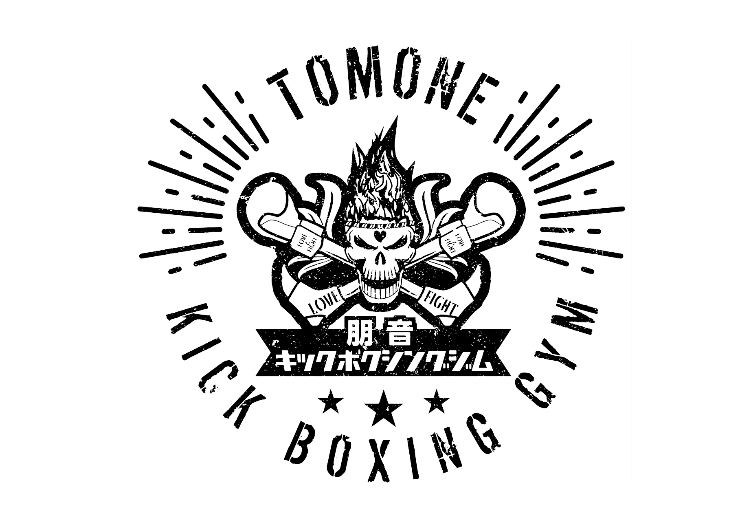 〒357-0038　埼玉県飯能市仲町3-7朋音社　朋音キックボクシングジム　 　   　042-978-8403入会申込書年　　月　　日ス　タ　ッ　フ　記　入　欄ス　タ　ッ　フ　記　入　欄　入会金　\　入会金　\　　月分　\　　月分　\　　月分　\　　月分　\　年前納　\　年前納　\　　年　　月から　　年　　月分　　年　　月から　　年　　月分特典　\特典　\　　共済費 \　　共済費 \計\備考入金口座会員番号コース：月会費             ：￥ﾌﾘｶﾞﾅ性別　男　女血液型氏　名性別　男　女血液型生年月日西暦　　　　　年　　　月　　　日生　　　〔　　　　〕歳西暦　　　　　年　　　月　　　日生　　　〔　　　　〕歳西暦　　　　　年　　　月　　　日生　　　〔　　　　〕歳西暦　　　　　年　　　月　　　日生　　　〔　　　　〕歳西暦　　　　　年　　　月　　　日生　　　〔　　　　〕歳西暦　　　　　年　　　月　　　日生　　　〔　　　　〕歳西暦　　　　　年　　　月　　　日生　　　〔　　　　〕歳ﾌﾘｶﾞﾅ住　所〒〒〒〒〒〒〒電話番号緊急連絡先　　　　　　　　　　　　　続柄(　　　　　　　)　　　　　　　　　　　　　続柄(　　　　　　　)　　　　　　　　　　　　　続柄(　　　　　　　)　　　　　　　　　　　　　続柄(　　　　　　　)　　　　　　　　　　　　　続柄(　　　　　　　)学校名勤務先〔　　　　学年〕〔　　　　学年〕〔　　　　学年〕〔　　　　学年〕〔　　　　学年〕〔　　　　学年〕〔　　　　学年〕   誓約書入会にあたり、別紙朋音キックボクシングジム会員の皆様へ記載の規約を遵守することを誓約いたします。朋音キックボクシング様　　　　氏名　　　　　　　　　　　　㊞保護者氏名(18歳未満のみ)　　　　　　　　　　　　㊞